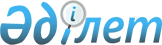 Об утверждении Правил и сроков предоставления акимами городов районного значения, поселков, сел, сельских округов в налоговый орган отчетов об использовании квитанций по сбору налогов на имущество, транспортные средства и земельного налога, уплачиваемых налогоплательщиком - физическим лицом, а также сдачи сумм налогов в банк второго уровня или организацию, осуществляющую отдельные виды банковских операцийПриказ Министра финансов Республики Казахстан от 26 января 2018 года № 72. Зарегистрирован в Министерстве юстиции Республики Казахстан 13 февраля 2018 года № 16351.
      В соответствии с подпунктом 5) пункта 3 статьи 21 Кодекса Республики Казахстан от 25 декабря 2017 года "О налогах и других обязательных платежах в бюджет" (Налоговый кодекс) ПРИКАЗЫВАЮ:
      1. Утвердить прилагаемые Правила и сроки предоставления акимами городов районного значения, поселков, сел, сельских округов в налоговый орган отчетов об использовании квитанций по сбору налогов на имущество, транспортные средства и земельного налога, уплачиваемых налогоплательщиком-физическим лицом, а также сдачи сумм налогов в банк второго уровня или организацию, осуществляющую отдельные виды банковских операций.
      2. Признать утратившим силу приказ Министра финансов Республики Казахстан от 18 февраля 2015 года № 103 "Об утверждении Правил предоставления в орган государственных доходов акимами поселков, сел, сельских округов отчетов об использовании квитанций по сбору налогов на имущество, транспортные средства и земельного налога, уплачиваемых налогоплательщиком-физическим лицом, а также сдачи сумм налогов в банк или организацию, осуществляющую отдельные виды банковских операций" (зарегистрирован в Реестре государственной регистрации нормативных правовых актов под № 10515, опубликован 2 апреля 2015 года в информационно-правовой системе "Әділет").
      3. Комитету государственных доходов Министерства финансов Республики Казахстан (Тенгебаев А.М.) в установленном законодательством порядке обеспечить:
      1) государственную регистрацию настоящего приказа в Министерстве юстиции Республики Казахстан;
      2) в течение десяти календарных дней со дня государственной регистрации настоящего приказа направление его копии в бумажном и электронном виде на казахском и русском языках в Республиканское государственное предприятие на праве хозяйственного ведения "Республиканский центр правовой информации Министерства юстиции Республики Казахстан" для официального опубликования и включения в Эталонный контрольный банк нормативных правовых актов Республики Казахстан;
      3) размещение настоящего приказа на интернет-ресурсе Министерства финансов Республики Казахстан;
      4) в течение десяти рабочих дней после государственной регистрации настоящего приказа в Министерстве юстиции Республики Казахстан представление в Департамент юридической службы Министерства финансов Республики Казахстан сведений об исполнении мероприятий, предусмотренных подпунктами 1), 2) и 3) настоящего пункта.
      4. Настоящий приказ вводится в действие по истечении десяти календарных дней после дня его первого официального опубликования. Правила и сроки предоставления акимами городов районного значения, поселков, сел, сельских округов в налоговый орган отчетов об использовании квитанций по сбору налогов на имущество, транспортные средства и земельного налога, уплачиваемых налогоплательщиком-физическим лицом, а также сдачи сумм налогов в банк второго уровня или организацию, осуществляющую отдельные виды банковских операций
      1. Настоящие Правила и сроки предоставления акимами городов районного значения, поселков, сел, сельских округов (далее – акимы) в налоговый орган по месту своего нахождения отчетов об использовании квитанций по сбору налогов на имущество, транспортные средства и земельного налога (далее – квитанции), уплачиваемых налогоплательщиком -физическим лицом, а также сдаче сумм таких налогов в банк второго уровня или организацию, осуществляющую отдельные виды банковских операций (далее – Правила) определяют порядок и сроки предоставления акимами в налоговый орган отчетов об использовании квитанций по сбору налогов на имущество, транспортные средства и земельного налога, уплачиваемых налогоплательщиком-физическим лицом (далее – Отчет №1) по форме, согласно приложению 1 к настоящим Правилам, а также о сдаче сумм налогов в банк второго уровня или организацию, осуществляющую отдельные виды банковских операций (далее – Отчет №2) по форме, согласно приложению 2 к настоящим Правилам.
      2. Отчеты №1 и №2 составляются акимами на бумажных носителях на казахском и русском языках в двух экземплярах:
      1) первый экземпляр передается в налоговый орган;
      2) второй экземпляр остается у акимов.
      К бумажным носителям Отчетов №1 и №2 прилагаются отчеты в электронном виде (в форматах Word или Excel).
      3. Акимы предоставляют отчеты в налоговый орган по месту своего нахождения.
      Отчет №1 предоставляется ежемесячно в срок не позднее 10 числа месяца, следующего за отчетным месяцем. К Отчету №1 прилагаются копии использованных квитанций, в том числе копии испорченных и бракованных квитанций, а в случае утери квитанции – акт об утере квитанций по сбору налогов на имущество, транспортные средства и земельного налога, уплачиваемых налогоплательщиком-физическим лицом по форме, согласно приложению 3 к настоящим Правилам.
      Отчет №2 предоставляется ежедекадно в срок не позднее 3, 13, 23 числа месяца. К Отчету №2 прилагается реестр сбора налогов на имущество, транспортные средства и земельного налога, уплачиваемых налогоплательщиком-физическим лицом по форме, согласно приложению 4 к настоящим Правилам.
      При возникновении проблем транспортных сообщений, акимы предоставляют Отчет №2 по факсу или электронной почтой (сканированный вариант). В случае предоставления Отчета №2 по факсу или электронной почте, оригинал Отчета №2 предоставляется в течение 15 рабочих дней.
      4. Работник налогового органа, ответственный за прием и дальнейшее использование отчетов, принимает Отчеты №1 и №2, где ставит отметку об их получении на втором экземпляре отчетов.
                                           Отчет
об использовании квитанций по сбору налогов на имущество, транспортные средства и
       земельного налога, уплачиваемых налогоплательщиком-физическим лицом
       ________________________________________________________________________
       (наименование аппарата акима города районного значения, поселка, села, сельского
                                     округа)
                               за_______20____года
                               Пояснение по заполнению Отчета №1
      1. Отчет заполняется акимом города районного значения, поселка, села, сельского округа и ежемесячно в срок не позднее 10 числа месяца, следующего за отчетным месяцем, предоставляется в налоговый орган.
      2. Форма подписывается акимом, либо лицом его замещающим, и скрепляется печатью.
      3. В графе 1 "№" указывается номер по порядку. Последующая информация нумеруется по порядку.
      4. В соответствии с графой 2 "Использование квитанций" указывается движение подотчетных квитанций согласно указанным категориям. 
      5. В графе 3 "Количество" указывается количество квитанций в каждой категории, указанной в графе 2.
      6. В графе 4 "Серия" указываются серии квитанций в каждой категории, указанной в графе 2.
      7. В графе 5 "Номер (с № по №)" указываются номера квитанций в каждой категории, указанной в графе 2.
      8. К Отчету №1 прилагаются копии использованных квитанций, в том числе копии испорченных и бракованных квитанций, а в случае утери квитанции-акт об утере квитанций по сбору налогов на имущество, транспортные средства и земельного налога, уплачиваемых налогоплательщиком-физическим лицом по форме, согласно приложению 3 к настоящим Правилам.
                                           Отчет
                   о сдаче сумм налогов в банк второго уровня или организацию,
                   осуществляющую отдельные виды банковских операций
       __________________________________________________________________________
       (наименование аппарата акима города районного значения, поселка, села, сельского
                                     округа)
                   за период с "__"_________ по "__"___________ 20____года
                               Пояснение по заполнению Отчета № 2
      1. Отчет заполняется акимом города районного значения, поселка, села, сельского округа и ежедекадно в срок не позднее 3, 13, 23 числа месяца предоставляется в налоговый орган.
      2. Форма подписывается акимом, либо лицом его замещающим, и скрепляется печатью.
      3. В графе 1 "№" указывается номер по порядку. Последующая информация нумеруется по порядку.
      4. В графах 2,3,4 указываются серия, номер и дата выдачи квитанций согласно которых осуществлялась сдача сумм налогов в бюджет.
      5. В графе 5 "Общая сумма налога по квитанции (в тенге)" указывается общая сумма налога, складывающаяся из показаний граф 6-9.
      6. В графах 6-9 указываются соответственно суммы в тенге "за текущий период", "недоимка прошлых лет", "пени" и "штрафа".
      7. В графах 10-12 указываются данные платежного документа банка или организации, осуществляющей отдельными виды банковских операций – "код бюджетной классификации", "номер и дата", "сумма (в тенге)".
      8. К Отчету №2 прилагается реестр сбора налогов на имущество, транспортные средства и земельного налога, уплачиваемых налогоплательщиком-физическим лицом по форме, согласно приложению 4 к настоящим Правилам.
      ______________________________________
       (Наименование города районного значения,
       поселка, села, сельского округа, района, области)
                                           Акт
об утере квитанций по сбору налогов на имущество, транспортные средства и земельного
                   налога, уплачиваемых налогоплательщиком-физическим лицом
                               "____"__________________20__ года
      Мной, ____________________________________________________________________
       (фамилия, имя, отчество (при его наличии) акима, либо лица, его замещающего)
и работником аппарата акима _____________________________________________________
       (фамилия, имя, отчество (при его наличии) работника аппарата акима, утерявшего
                                     квитанцию (квитанции))
составлен настоящий акт об утере квитанции (квитанций) по сбору налогов на имущество,
транспортные средства и земельного налога, уплачиваемых налогоплательщиком – 
физическим лицом: 
      ______________________________________
       (Наименование города районного значения,
       поселка, села, сельского округа, района, области)
                                           Реестр
сбора налогов на имущество, транспортные средства и земельного налога, уплачиваемых
                         налогоплательщиком-физическим лицом
                   № ________от "____" _________________ 20___ года
                   (номер и дата платежного документа банка или организации,
                   осуществляющей отдельные виды банковских операций)
					© 2012. РГП на ПХВ «Институт законодательства и правовой информации Республики Казахстан» Министерства юстиции Республики Казахстан
				
      Министр финансов
Республики Казахстан 

Б. Султанов
Утверждены
приказом Министра финансов
Республики Казахстан
от 26 января 2018 года № 72Приложение 1
к Правилам предоставления
акимами городов районного
значения, поселков, сел,
сельских округов в налоговый
орган отчетов об использовании
квитанций по сбору налогов на
имущество, транспортные
средства и земельного налога,
уплачиваемых
налогоплательщиком-
физическим лицом, а также о
сдаче сумм налогов в банк
второго уровня или
организацию, осуществляющую
отдельные виды банковских
операцийформа
№ п/п
Данные о квитанциях по сбору налогов
Данные о квитанциях по сбору налогов
Данные о квитанциях по сбору налогов
Данные о квитанциях по сбору налогов
№ п/п
Использование квитанций
Количество
Серия
Номер (с № по №)
1
2
3
4
5
1
Остаток квитанций на начало отчетного периода
2
Получено квитанций за отчетный период
3
Копии использованных квитанций, приложенных к отчету
4
Бракованные квитанции, приложенные к отчету
5
Испорченные квитанции, приложенные к отчету
6
Утерянные квитанции
7
Изъятые квитанции (старого образца)
8
Остаток неиспользованных квитанций на дату сдачи отчета
Прилагается акт об утере квитанций на__ листе (-ах).

_______________________________________

(Фамилия, имя, отчество (при его наличии)

акима, либо лица, его замещающего
_____________

(подпись, МП)
_____________

(подпись, МП)
Работник налогового органа,

принявший отчет

_________________________

(Фамилия, имя, отчество (при его

наличии), должность)
____________________

(подпись)
Дата составления отчета

"__" _____________20___ года
Дата принятия отчета

"___" ______________20__ года
Дата принятия отчета

"___" ______________20__ годаПриложение 2
к Правилам предоставления
акимами городов районного
значения, поселков, сел,
сельских округов в налоговый
орган отчетов об использовании
квитанций по сбору налогов на
имущество, транспортные
средства и земельного налога,
уплачиваемых
налогоплательщиком-
физическим лицом, а также о
сдаче сумм налогов в банк
второго уровня или
организацию, осуществляющую
отдельные виды банковских
операцийформа
№ п/п
Данные о квитанциях
Данные о квитанциях
Данные о квитанциях
Данные о квитанциях
Данные о квитанциях
Данные о квитанциях
Данные о квитанциях
Данные о квитанциях
Данные платежного документа банка или организации, осуществляющей отдельные виды банковских операций
Данные платежного документа банка или организации, осуществляющей отдельные виды банковских операций
Данные платежного документа банка или организации, осуществляющей отдельные виды банковских операций
№ п/п
Серия
Номер
Дата выдачи
Общая сумма налога по квитанции (в тенге) (графа 5 = графа 6 + графа 7 + графа 8 + графа 9)
в том числе
в том числе
в том числе
в том числе
Данные платежного документа банка или организации, осуществляющей отдельные виды банковских операций
Данные платежного документа банка или организации, осуществляющей отдельные виды банковских операций
Данные платежного документа банка или организации, осуществляющей отдельные виды банковских операций
№ п/п
Серия
Номер
Дата выдачи
Общая сумма налога по квитанции (в тенге) (графа 5 = графа 6 + графа 7 + графа 8 + графа 9)
сумма (в тенге)
сумма (в тенге)
сумма (в тенге)
сумма (в тенге)
Код бюджетной классификации
номер и дата
Сумма (в тенге)
№ п/п
Серия
Номер
Дата выдачи
Общая сумма налога по квитанции (в тенге) (графа 5 = графа 6 + графа 7 + графа 8 + графа 9)
за текущий год
недоимки прошлых лет
пени
штрафа
Код бюджетной классификации
номер и дата
Сумма (в тенге)
1
2
3
4
5
6
7
8
9
10
11
12
__________________________________
(Фамилия, имя, отчество (при его наличии)

акима, либо лица, его замещающего)
____________
(подпись, МП)
Работник налогового органа, принявший отчет

_________________________________

(Фамилия, имя, отчество (при его наличии),

должность)
_____________________

(подпись)
Дата составления отчета

"___" ________________20__ года
Дата принятия отчета

 "___" ______________20__ годаПриложение 3
к Правилам предоставления
акимами городов районного
значения, поселков, сел,
сельских округов в налоговый
орган отчетов об использовании
квитанций по сбору налогов на
имущество, транспортные
средства и земельного налога,
уплачиваемых
налогоплательщиком-
физическим лицом, а также о
сдаче сумм налогов в банк
второго уровня или
организацию, осуществляющую
отдельные виды банковских
операцийформа
№ п/п
Количество
Серия
Номер (с № по №)
Обстоятельства и причины утери
1
2
3
4
5
Итого
Аким города районного значения, поселка, села, сельского округа
__________________________________     

(фамилия, имя, отчество (при его наличии))
   _____________________

               (подпись)
Работник аппарата акима города районного значения, поселка, села, сельского округа
__________________________________

(фамилия, имя, отчество (при его наличии))
      ____________________                    (подпись)Приложение 4
к Правилам предоставления
акимами городов районного
значения, поселков, сел,
сельских округов в налоговый
орган отчетов об использовании
квитанций по сбору налогов на
имущество, транспортные
средства и земельного налога,
уплачиваемых
налогоплательщиком-
физическим лицом, а также о
сдаче сумм налогов в банк
второго уровня или
организацию, осуществляющую
отдельные виды банковских
операцийформа
№ п/п
индивидуальный идентификационный номер налогоплательщика – физического лица
Фамилия, имя отчество (при его наличии) налогоплательщика - физического лица
Номер квитанции
Дата квитанции
Код бюджетной классификации
Назначение платежа (налог, пеня, штраф)
Сумма (тенге)
1
2
3
4
5
6
7
8
_________________________________

(Фамилия, имя отчество (при его наличии) акима, либо лица, его замещающего)
________________

(подпись, МП)
Работник налогового органа, принявшего реестр

___________________________

(Фамилия, имя отчество (при его наличии), должность)
_________________

(подпись)
Дата составления реестра 

"___" _______________20__ года
Дата принятия реестра 

"___" ____________20__ года